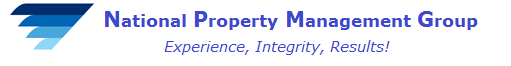 Office: 913-766-2191 Fax: 913-766-2191www.npm-kc.com                admin@npm-kc.comRENTAL HISTORY REQUESTTo: __________________________________________		Date: ___________From: Brette Alexandra, Property Manager    National Property Management Group.We are processing an application for the applicant(s) listed below to lease a home from us. Our goal is to excel in customer service, providing approval of our applications within 24 hours. We appreciate your cooperation in providing the following information as quickly and thoroughly as possible. Your response may be sent via fax or email to NPM Group. Thank you for your time and prompt response.Applicant Name: ____________________________________________________________________________________ Address when leasing from you: _______________________________ Dates of Lease/Occupancy:  _________________Monthly amount of rent: $____________ How many times (if any) was this applicant late past grace period? _________Number and breed of Pets: ____________________________________________________________________________Has eviction ever been filed against this applicant? NO YES If yes, please explain. __________________________________________________________________________________________________________________________________Do you have any complaints about this applicant or their pets? 	            NO: _____	      YES: _____  If yes, please explain: ________________________________________________________________________________Did this tenant give proper notice to vacate/terminate lease? 	            NO: _____	      YES: _____Would you rent to this applicant again?             			            NO: _____                   YES: _____Name and Title of Person supplying this information: Name: 	____________________________	Signature: ____________________________	Date: ______________Title: _____________________________________________________________________________________________By signing below, I hereby grant permission for the person or business to whom this request is addressed to release any applicable information about my rental history to NPM Group.Signature of Applicant: ______________________________ Signature of Applicant: _____________________________  Printed Name: ______________________ Date: _________   Printed Name: ______________________ Date: _________Signature of Applicant: ______________________________ Signature of Applicant: _____________________________  Printed Name: ______________________ Date: _________   Printed Name: ______________________ Date: _________Signature of Applicant: ______________________________ Signature of Applicant: _____________________________  Printed Name: ______________________ Date: _________   Printed Name: ______________________ Date: _________